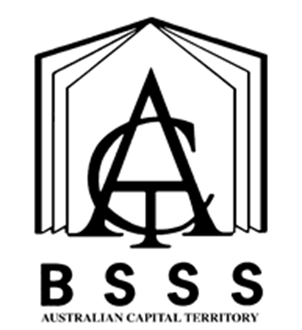 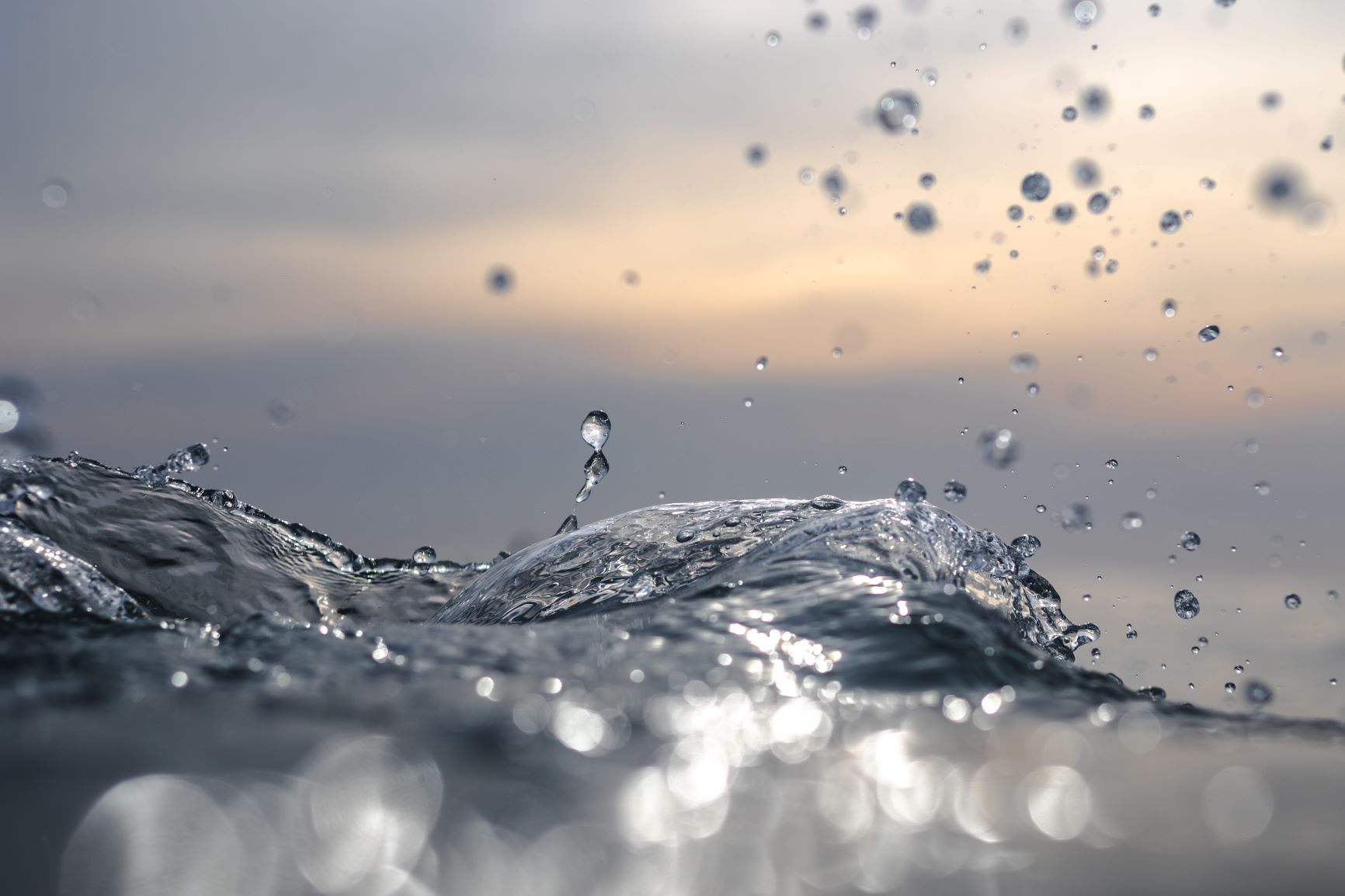 Cover Art provided by Canberra College student Aidan GiddingsTable of ContentsThe ACT Senior Secondary System		1ACT Senior Secondary Certificate		2Learning Principles		3General Capabilities		4Cross-Curriculum Priorities		7Rationale		9Goals		9Unit Titles		9Organisation of Content		9Assessment		10Achievement Standards		12Personal Development in a Sport	Value: 1.0	18Building an Elite Athlete	Value: 1.0	22Athletes in Society	Value: 1.0	27Performance Analysis	Value: 1.0	31Independent Study	Value: 1.0	36Appendix A – Implementation Guidelines		39Appendix B – Course Developers		42Appendix C – Common Curriculum Elements		43Appendix D – Glossary of Verbs		44Appendix E – Glossary for ACT Senior Secondary Curriculum	45Appendix F – Course Adoption		46The ACT Senior Secondary SystemThe ACT senior secondary system recognises a range of university, vocational or life skills pathways.The system is based on the premise that teachers are experts in their area: they know their students and community and are thus best placed to develop curriculum and assess students according to their needs and interests. Students have ownership of their learning and are respected as young adults who have a voice.A defining feature of the system is school-based curriculum and continuous assessment. School-based curriculum provides flexibility for teachers to address students’ needs and interests. College teachers have an opportunity to develop courses for implementation across ACT schools. Based on the courses that have been accredited by the BSSS, college teachers are responsible for developing programs of learning. A program of learning is developed by individual colleges to implement the courses and units they are delivering.Teachers must deliver all content descriptions; however, they do have flexibility to emphasise some content descriptions over others. It is at the discretion of the teacher to select the texts or materials to demonstrate the content descriptions. Teachers can choose to deliver course units in any order and teach additional (not listed) content provided it meets the specific unit goals.School-based continuous assessment means that students are continually assessed throughout years 11 and 12, with both years contributing equally to senior secondary certification. Teachers and students are positioned to have ownership of senior secondary assessment. The system allows teachers to learn from each other and to refine their judgement and develop expertise.Senior secondary teachers have the flexibility to assess students in a variety of ways. For example: multimedia presentation, inquiry-based project, test, essay, performance and/or practical demonstration may all have their place. College teachers are responsible for developing assessment instruments with task specific rubrics and providing feedback to students.The integrity of the ACT Senior Secondary Certificate is upheld by a robust, collaborative and rigorous structured consensus-based peer reviewed moderation process. System moderation involves all year 11 and 12 teachers from public, non-government and international colleges delivering the ACT Senior Secondary Certificate.Only students who desire a pathway to university are required to sit a general aptitude test, referred to as the ACT Scaling Test (AST), which moderates student scores across courses and colleges. Students are required to use critical and creative thinking skills across a range of disciplines to solve problems. They are also required to interpret a stimulus and write an extended response.Senior secondary curriculum makes provision for student-centred teaching approaches, integrated and project-based learning inquiry, formative assessment and teacher autonomy. ACT Senior Secondary Curriculum makes provision for diverse learners and students with mild to moderate intellectual disabilities, so that all students can achieve an ACT Senior Secondary Certificate.The ACT Board of Senior Secondary Studies (BSSS) leads senior secondary education. It is responsible for quality assurance in senior secondary curriculum, assessment and certification. The Board consists of nominees from colleges, professional bodies, universities, industry, parent/carer organisations and unions. The Office of the Board of Senior Secondary Studies (OBSSS) consists of professional and administrative staff who support the Board in achieving its objectives and functions.ACT Senior Secondary CertificateCourses of study for the ACT Senior Secondary Certificate:provide a variety of pathways, to meet different learning needs and encourage students to complete their secondary educationenable students to develop the essential capabilities for twenty-first century learnersempower students as active participants in their own learningengage students in contemporary issues relevant to their livesfoster students’ intellectual, social and ethical developmentnurture students’ wellbeing, and physical and spiritual developmentenable effective and respectful participation in a diverse society.Each course of study:comprises an integrated and interconnected set of knowledge, skills, behaviours and dispositions that students develop and use in their learning across the curriculumis based on a model of learning that integrates intended student outcomes, pedagogy and assessmentoutlines teaching strategies which are grounded in learning principles and encompass quality teachingpromotes intellectual quality, establish a rich learning environment and generate relevant connections between learning and life experiencesprovides formal assessment and certification of students’ achievements.Underpinning beliefsAll students are able to learn.Learning is a partnership between students and teachers.Teachers are responsible for advancing student learning.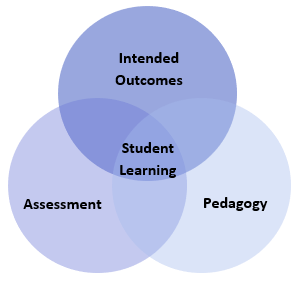 Learning PrinciplesLearning builds on existing knowledge, understandings and skills.(Prior knowledge)When learning is organised around major concepts, principles and significant real world issues, within and across disciplines, it helps students make connections and build knowledge structures.(Deep knowledge and connectedness)Learning is facilitated when students actively monitor their own learning and consciously develop ways of organising and applying knowledge within and across contexts.(Metacognition)Learners’ sense of self and motivation to learn affects learning.(Self-concept)Learning needs to take place in a context of high expectations.(High expectations)Learners learn in different ways and at different rates.(Individual differences)Different cultural environments, including the use of language, shape learners’ understandings and the way they learn.(Socio-cultural effects)Learning is a social and collaborative function as well as an individual one.(Collaborative learning)Learning is strengthened when learning outcomes and criteria for judging learning are made explicit and when students receive frequent feedback on their progress.(Explicit expectations and feedback)General CapabilitiesAll courses of study for the ACT Senior Secondary Certificate should enable students to develop essential capabilities for twenty-first century learners. These ‘capabilities’ comprise an integrated and interconnected set of knowledge, skills, behaviours and dispositions that students develop and use in their learning across the curriculum.The capabilities include:literacynumeracyinformation and communication technology (ICT)critical and creative thinkingpersonal and socialethical understandingintercultural understandingCourses of study for the ACT Senior Secondary Certificate should be both relevant to the lives of students and incorporate the contemporary issues they face. Hence, courses address the following three priorities. These priorities are:Aboriginal and Torres Strait Islander histories and culturesAsia and Australia’s engagement with AsiaSustainabilityElaboration of these General Capabilities and priorities is available on the ACARA website at www.australiancurriculum.edu.au.LiteracyStudents become literate as they develop the knowledge, skills and dispositions to interpret and use language confidently for learning and communicating in and out of school and for participating effectively in society. Literacy involves students in listening to, reading, viewing, speaking, writing and creating oral, print, visual and digital texts, and using and modifying language for different purposes in a range of contexts. Sports development assists in the development of literacy by introducing specific terminology used in health and physical activity contexts. Students understand the language used to describe health and sporting, products, information, status and services. They also develop skills that empower them to be critical consumers able to access, interpret, analyse, challenge and evaluate the ever-expanding and changing knowledge base and influences in the fields of health and physical education. In physical activity settings, as performers, officials and spectators, students develop an understanding of the language of movement and sports sciences. This is essential in analysing their own and others’ movement performances.Students learn to comprehend and compose texts related to Health and Physical Education. This includes learning to communicate effectively for a variety of purposes to different audiences, express their own ideas and opinions, evaluate the viewpoints of others and express their emotions appropriately in a range of social and physical activity contexts.NumeracySports Development provides students with opportunities to recognise the mathematics that exists in Health and Physical Education learning experiences. As they engage with Health and Physical Education, students see the importance of numeracy, select relevant numeracy knowledge and skills, and apply these skills in a range of contexts. Students use calculation, estimation and measurement to collect and make sense of information related to, for example, nutrition, fitness, or various skill performances. They use spatial reasoning in movement activities and in developing concepts and strategies for individual and team sports or recreational pursuits. Students interpret and analyse health and physical activity information using statistical reasoning, identifying patterns and relationships in data to consider trends, draw conclusions, make predictions and inform sports development behaviour and practices. Concepts include understanding a wide range of concepts related to space, such as angles, direction, trajectories, distance, heights, timing, width, speed, velocity, and force, critically analysing statistical information related to improving physical performance. Students use measuring instruments, such as tapes, heart monitors, stopwatches, calipers, pedometers, and player movement tracking devices. They understand numerical information on food packages in relation to nutrition and high-performance or energy foods.Information and Communication Technology (ICT)Students develop ICT capability as they learn to use ICT effectively and appropriately to access, create and communicate information and ideas, solve problems and work collaboratively in all learning areas at school, and in their lives beyond school. The capability involves students in learning to make the most of the digital technologies available to them, adapting to new ways of doing things as technologies evolve and limiting the risks to themselves and others in a digital environment.Sports Development enhances ICT learning by helping students to effectively and safely access online health and physical activity information and services to manage their own health and wellbeing. Students further develop their understanding of the role ICT plays in the lives and relationships of young people. Students develop an understanding of ethical online behaviour, including protocols and practices for using ICT for respectful communication. Students use ICT as key tools for communicating, collaborating, creating content, seeking help, accessing information and analysing performance in the Health and Physical Education field.Sports Development students use a range of ICT to analyse, measure and enhance movement performances and to access and critically evaluate health and sports information, products and services. They also use ICT to develop personalised plans for nutrition and physical activity participation.Information and communication technologies are fast and automated, interactive and multimodal, and they support the rapid communication and representation of knowledge to many audiences and its adaptation in different contexts. They transform the ways that students think and learn and give them greater control over how, where and when they learn.Critical and Creative ThinkingSports Development develops students’ ability to think logically, critically and creatively in response to a range of Health and Physical Education issues, ideas and challenges. Students learn how to critically evaluate evidence related to the learning area and the broad range of associated media messages to creatively generate and explore original alternatives and possibilities. In Sports Development, students’ critical and creative thinking skills are developed through learning experiences that encourage them to pose questions and seek solutions to issues by designing appropriate strategies to promote and advocate personal improved performance, health and wellbeing. Students also use critical thinking to challenge societal factors that negatively influence their own and others’ sporting development, health and wellbeing.Personal and Social CapabilitySports Development is a key contributor to the development of personal and social capability for all students. Working collaboratively with others in movement- and non-movement-based activities develops students' personal and social skills as well as an appreciation of their own strengths and abilities and those of their peers. They develop a range of interpersonal skills such as communication, negotiation, teamwork and leadership, and an appreciation of diverse perspectives.The curriculum provides opportunities for students to explore their own identities and develop an understanding of factors that influence and shape who they are. They learn how to recognise, understand, validate and respond appropriately to their own abilities, emotions, strengths and values.They develop the knowledge, understanding and skills to set and monitor personal and academic goals, effectively manage their time, and prioritise tasks and responsibilities in order to balance their sporting, school, home, work and social commitments.Ethical UnderstandingStudents develop ethical understanding as they identify and investigate the nature of ethical concepts, values and character traits, and understand how reasoning can assist ethical judgment. Ethical understanding involves students in building a strong personal and socially oriented ethical outlook that helps them to manage context, conflict and uncertainty, and to develop an awareness of the influence that their values and behaviour have on others.Building ethical understanding through Sports development will assist students to engage with the more complex issues that they are likely to encounter in the future, and to navigate a world of competing values, rights, interests and norms.This capability focuses on the importance of treating others with integrity, fairness and compassion, and valuing and respecting diversity.Students examine ethical principles and codes of practice appropriate to different contexts, such as on the sporting field, at school, at home, in the community, in relationships, and when using digital technologies such as social media. As students explore concepts and consequences of fair play, equitable participation, empathy and respect in relationships, they develop skills to make ethical decisions and understand the consequences of their actions. They also develop the capacity to apply these skills in everyday situations and sports based contexts. Students learn to recognise the complexity of many ethical issues.Intercultural UnderstandingSports Development provides opportunities for students to recognise and respect different ways of thinking about personal, family and social health issues. They also learn about different individual, group and intergroup participation in physical activity and health practices. Students learn to appreciate that differences in beliefs and perspectives may affect how some people make food and health choices, or how they participate in physical activities.Students recognise occasions when tensions between individuals and groups are based on cultural differences, and learn to act in ways that maintain individual and group integrity and that respect the rights of all. They examine stereotypical representations of various social and cultural groups in relation to sporting issues and concepts of participation, success and failure in physical activity. In doing so, students gain an understanding of how culture shapes personal and social perspectives and interactions. They also gain an understanding of what is valued in terms of health, sports and physical activity within their families, social groups and institutions, and within other cultures in the broader community.Cross-Curriculum PrioritiesAboriginal and Torres Strait Islander Histories and CulturesIn the Australian Curriculum: Health and Physical Education (F–10), the Aboriginal and Torres Strait Islander histories and cultures priority will provide opportunities for all students to appreciate and celebrate the beauty of the world’s oldest continuous living cultures. Students will gain a deeper understanding of the significance and impact Australia’s First Peoples’ histories and dynamic cultures continue to have on our world. This priority provides important and engaging contexts for exploring personal, community and group identities. In doing this, it builds understanding about differences and commonalities in systems of knowledge and beliefs.The Australian Curriculum: Health and Physical Education (F–10) encourages all students from Foundation to Year 10 to engage with and appreciate the lived experiences of Aboriginal and Torres Strait Islander peoples. Health and Physical Education explores Aboriginal and Torres Strait Islander cultural heritage and further develops student knowledge of key concepts of country/place, peoples and cultures.Students learn about the richness of Aboriginal and Torres Strait Islander modes of communication and ways of living, and develop appreciation and understanding of uniquely Australian connections to place, people and ways of being. They explore the importance of family and kinship structures for maintaining and promoting health, safety and wellbeing within their community and the wider community. Students also have the opportunity to participate in physical activities and cultural practices such as traditional and contemporary Indigenous games. In outdoor and environmental studies students learn about significant places and appreciate the natural environment as a source of well-being.Asia and Australia’s Engagement with AsiaThe priority of Asia and Australia’s engagement with Asia provides opportunities for students to explore the synergy between Asia and Australia in the areas of sports, health and physical activity. An understanding of the engagement between Australia and Asia underpins the capacity of students to be active and informed citizens.Sports development enables students to appreciate and engage with diverse cultures, traditions and belief systems of the Asia region through a sporting lens that builds cultural understanding, empathy and respect. Students may examine the meaning of health and the mind-body-spirit connection across the cultures of the Asia region through wellness practices. These include sports culture, physical activity and traditions of medicine and healthcare.In Health and Physical Education, students recognise the influence within Australian culture of traditional and contemporary movement activities from the Asia region. While exploring health and movement in the context of Asia, students develop an understanding of the links between humans, environments and active living practices.SustainabilityThe Sustainability priority provides the opportunity for students to develop an appreciation of the necessity of acting for a more sustainable future and so address the ongoing capacity of Earth to maintain all life and meet the needs of the present without compromising the needs of future generations.Students develop an understanding of their potential to contribute to sustainable patterns of living. They will develop their world view by exploring concepts of diversity, social justice and consumerism as these relate to the promotion and maintenance of health and wellbeing. Through movement experiences, students are provided with opportunities to develop a connection in and with environments and to gain an appreciation of the interdependence of the health of people and that of environments.In Health and Physical Education, students develop a deeper understanding of the relationship between the health and wellbeing of the individual and the environment. They develop this understanding through a range of activities including learning in, and about, the outdoors; the creation of spaces for outdoor sports ,active outdoor recreation; active transport options; and growing, sourcing and choosing food products. As such, they will gain a capacity to advocate and act for a sustainable future.Sports DevelopmentA/T/MRationaleSports Development is an integrated study that focuses on specialised sports development for the individual. Students learn about principles of high performance, self awareness and understanding of their prowess in an individual sport. They learn about and practice ways of maintaining elite performance. This course prepares students aspiring to participate in elite sport.The study of Sports Development provides pathways to further study in both tertiary and vocational areas as well as providing foundations for future involvement in elite sport as a competitor, official or administrator.GoalsThis course should enable students to: increase high level physical literacy in, through and about movementanalyse elite sports development theories, concepts, principles, methodologies, assumptions, perspectives and ideasanalyse the nature and purpose of health and physical education and the impact of factors that influence self, others and well-beinganalyse values and attitudes and evaluate their influence on health and physical educationcommunicate in a range of modes and mediums for specific purposes and audiencesreflect on and apply concepts, skills and strategies to promote high performance.Unit TitlesPersonal Development in a SportBuilding an Elite AthleteAthletes in SocietyPerformance AnalysisIndependent StudyOrganisation of ContentPersonal Development in a SportStudents will explore time-management, lifestyle balance, academic pursuits, training, work and social interactions in the context of developing and maintaining an elite athlete.Building an Elite AthleteStudents will explore personalising programs, individual and/ or team development, nutrition, psychology and recovery in the in the context of developing and maintaining an elite athlete.Athletes in SocietyStudents will explore issues in sport, drugs, community expectations of athletes, as well as community, national and global environments in the context of developing and maintaining an elite athlete.Performance AnalysisStudents will explore technology in sport, injury management and prevention, biomechanics, tactics, game analysis and feedback in the context of developing and maintaining an elite athlete. Independent StudyAn Independent Study unit has an important place in senior secondary courses. It is a valuable pedagogical approach that empowers students to make decisions about their own learning. An Independent Study unit can be proposed by an individual student for their own independent study and negotiated with their teacher. The program of learning for an Independent Study unit must meet the unit goals and content descriptions as they appear in the course.Independent Study units are only available to individual students in Year 12. A student can only study a maximum of one Independent Study unit in each course. Students must have studied at least three standard 1.0 units from this course. An Independent Study unit requires the principal’s written approval. Principal approval can also be sought by a student in Year 12 to enrol concurrently in an Independent Study unit and their third 1.0 unit in this course of study.AssessmentThe identification of criteria within the achievement standards and assessment task types and weightings provide a common and agreed basis for the collection of evidence of student achievement.Assessment Criteria (the dimensions of quality that teachers look for in evaluating student work) provide a common and agreed basis for judgement of performance against unit and course goals, within and across colleges. Over a course, teachers must use all these criteria to assess students’ performance but are not required to use all criteria on each task. Assessment criteria are to be used holistically on a given task and in determining the unit grade.Assessment Tasks elicit responses that demonstrate the degree to which students have achieved the goals of a unit based on the assessment criteria. The Common Curriculum Elements (CCE) is a guide to developing assessment tasks that promote a range of thinking skills (see Appendix C). It is highly desirable that assessment tasks engage students in demonstrating higher order thinking.Rubrics are constructed for individual tasks, informing the assessment criteria relevant for a particular task and can be used to assess a continuum that indicates levels of student performance against each criterion.Assessment CriteriaStudents will be assessed on the degree to which they demonstrate:knowledge and understandingskills.Assessment Task TypesAdditional Assessment InformationFor a standard unit (1.0), students must complete a minimum of three assessment tasks and a maximum of five.For a half standard unit (0.5), students must complete a minimum of two and a maximum of three assessment tasks.Assessment tasks for a standard (1.0) or half-standard (0.5) unit must be informed by the Achievement Standards.Students should experience a variety of task types and different modes of communication to demonstrate the Achievement Standards.Suggested guidelines for a written task: A 500 - 800, T 800 - 1500 words.Suggested guidelines for an oral presentation: A 5 - 8 minutes, T 8 - 15 minutes.Achievement StandardsYears 11 and 12 achievement standards are written for A/T courses. A single achievement standard is written for M courses.A Year 12 student in any unit is assessed using the Year 12 achievement standards. A Year 11 student in any unit is assessed using the Year 11 achievement standards. Year 12 achievement standards reflect higher expectations of student achievement compared to the Year 11 achievement standards. Years 11 and 12 achievement standards are differentiated by cognitive demand, the number of dimensions and the depth of inquiry.An achievement standard cannot be used as a rubric for an individual assessment task. Assessment is the responsibility of the college. Student tasks may be assessed using rubrics or marking schemes devised by the college. A teacher may use the achievement standards to inform development of rubrics. The verbs used in achievement standards may be reflected in the rubric. In the context of combined Years 11 and 12 classes, it is best practice to have a distinct rubric for Years 11 and 12. These rubrics should be available for students prior to completion of an assessment task so that success criteria are clear.Personal Development in a Sport	Value: 1.0Personal Development in a Sport a	Value 0.5Personal Development in a Sport b	Value 0.5Unit DescriptionStudents will explore time-management, lifestyle balance, academic pursuits, training, work and social interactions in the context of developing and maintaining an elite athlete. Suggested ContextsTeam and individual sports are applicable.Specific Unit GoalsThis unit should enable students to:Content DescriptionsAll knowledge, understanding and skills below must be delivered:A guide to reading and implementing content descriptionsIn this course there are opportunities to use a range of practical and theoretical applications to promote understanding.Content descriptions specify the knowledge, understanding and skills that students are expected to learn and that teachers are expected to teach. Teachers are required to develop a program of learning that allows students to demonstrate all the content descriptions. The lens which the teacher uses to demonstrate the content descriptions may be either guided through provision of electives within each unit or determined by the teacher when developing their program of learning. A program of learning is what a college provides to implement the course for a subject. It is at the discretion of the teacher to emphasis some content descriptions over others. The teacher may teach additional (not listed) content provided that it meets the specific unit goals. This will be informed by the student needs and interests.AssessmentRefer to pages 10-12.Building an Elite Athlete	Value: 1.0Building an Elite Athlete a	Value 0.5Building an Elite Athlete b	Value 0.5Unit DescriptionStudents will explore personalising programs, individual and/ or team development, nutrition, psychology and recovery in the context of developing and maintaining an elite athlete.  Suggested ContextsTeam and individual sports are applicable.Specific Unit GoalsThis unit should enable students to:Content DescriptionsAll knowledge, understanding and skills below must be delivered:A guide to reading and implementing content descriptionsIn this course there are opportunities to use a range of practical and theoretical applications to promote understanding. Content descriptions specify the knowledge, understanding and skills that students are expected to learn and that teachers are expected to teach. Teachers are required to develop a program of learning that allows students to demonstrate all the content descriptions. The lens which the teacher uses to demonstrate the content descriptions may be either guided through provision of electives within each unit or determined by the teacher when developing their program of learning. A program of learning is what a college provides to implement the course for a subject. It is at the discretion of the teacher to emphasis some content descriptions over others. The teacher may teach additional (not listed) content provided that it meets the specific unit goals. This will be informed by the student needs and interests.AssessmentRefer to pages 10-12.Athletes in Society	Value: 1.0Athletes in Society a	Value 0.5Athletes in Society b	Value 0.5Unit DescriptionStudents will explore issues in sport, drugs, community expectations of athletes, as well as community, national and global environments in the context of developing and maintaining an elite athlete.Suggested ContextsTeam and individual sports are applicable.Specific Unit GoalsThis unit should enable students to:Content DescriptionsAll knowledge, understanding and skills below must be delivered:A guide to reading and implementing content descriptionsIn this course there are opportunities to use a range of practical and theoretical applications to promote understanding. Content descriptions specify the knowledge, understanding and skills that students are expected to learn and that teachers are expected to teach. Teachers are required to develop a program of learning that allows students to demonstrate all the content descriptions. The lens which the teacher uses to demonstrate the content descriptions may be either guided through provision of electives within each unit or determined by the teacher when developing their program of learning. A program of learning is what a college provides to implement the course for a subject. It is at the discretion of the teacher to emphasis some content descriptions over others. The teacher may teach additional (not listed) content provided that it meets the specific unit goals. This will be informed by the student needs and interests.AssessmentRefer to pages 10-12.Performance Analysis	Value: 1.0Performance Analysis a	Value 0.5Performance Analysis b	Value 0.5Unit DescriptionStudents will explore technology in sport, injury management and prevention, biomechanics, tactics, game analysis and feedback in the context of developing and maintaining an elite athlete. Suggested ContextsTeam and individual sports are applicable.Specific Unit GoalsThis unit should enable students to:Content DescriptionsAll knowledge, understanding and skills below must be delivered:A guide to reading and implementing content descriptionsIn this course there are to use a range of practical and theoretical applications to promote understanding.Content descriptions specify the knowledge, understanding and skills that students are expected to learn and that teachers are expected to teach. Teachers are required to develop a program of learning that allows students to demonstrate all the content descriptions. The lens which the teacher uses to demonstrate the content descriptions may be either guided through provision of electives within each unit or determined by the teacher when developing their program of learning. A program of learning is what a college provides to implement the course for a subject. It is at the discretion of the teacher to emphasis some content descriptions over others. The teacher may teach additional (not listed) content provided that it meets the specific unit goals. This will be informed by the student needs and interests.AssessmentRefer to pages 10-12.Independent Study	Value: 1.0Independent Study a	Value 0.5Independent Study b	Value 0.5PrerequisiteIndependent Study units are only available to individual students in Year 12. A student can only study a maximum of one Independent Study unit in each course. Students must have studied at least three standard 1.0 units from this course. An Independent Study unit requires the principal’s written approval. Principal approval can also be sought by a student in Year 12 to enrol concurrently in an Independent Study unit and their third 1.0 unit in this course of study.Unit DescriptionAn Independent Study unit has an important place in senior secondary courses. It is a valuable pedagogical approach that empowers students to make decisions about their own learning. An Independent Study unit can be proposed by an individual student for their own independent study and negotiated with their teacher. The program of learning for an Independent Study unit must meet the unit goals and content descriptions as they appear in the course.Specific Unit GoalsThis unit should enable students to:Content DescriptionsAll knowledge, understanding and skills below must be delivered:A guide to reading and implementing content descriptionsIn this course there are opportunities to use a range of practical and theoretical applications to promote understanding.Content descriptions specify the knowledge, understanding and skills that students are expected to learn and that teachers are expected to teach. Teachers are required to develop a program of learning that allows students to demonstrate all the content descriptions. The lens which the teacher uses to demonstrate the content descriptions may be either guided through provision of electives within each unit or determined by the teacher when developing their program of learning. A program of learning is what a college provides to implement the course for a subject. It is at the discretion of the teacher to emphasis some content descriptions over others. The teacher may teach additional (not listed) content provided that it meets the specific unit goals. This will be informed by the student needs and interests.AssessmentRefer to pages 10-12.Appendix A – Implementation GuidelinesAvailable course patternsA standard 1.0 value unit is delivered over at least 55 hours. To be awarded a course, students must complete at least the minimum units over the whole minor, major, major/minor or double major course.Units in this course can be delivered in any order.Prerequisites for the course or units within the courseStudents must have studied at least three standard 1.0 units from this course in order to access the Independent Study unit. An Independent Study unit requires the principal’s written approval. Principal approval can also be sought by a student in Year 12 to enrol concurrently in an Independent Study unit and their third 1.0 unit in this course of study.Arrangements for students continuing study in this courseStudents who studied the previous course may undertake any units in this course provided there is no duplication of content.Duplication of Content RulesStudents cannot be given credit towards the requirements for a Senior Secondary Certificate for a unit that significantly duplicates content in a unit studied in another course. The responsibility for preventing undesirable overlap of content studied by a student rests with the principal and the teacher delivering the course. Students will only be given credit for covering the content once.Guidelines for DeliveryProgram of LearningA program of learning is what a school provides to implement the course for a subject. This meets the requirements for context, scope and sequence set out in the Board endorsed course. Students follow programs of learning in a college as part of their senior secondary studies. The detail, design and layout of a program of learning are a college decision.The program of learning must be documented to show the planned learning activities and experiences that meet the needs of particular groups of students, taking into account their interests, prior knowledge, abilities and backgrounds. The program of learning is a record of the learning experiences that enable students to achieve the knowledge, understanding and skills of the content descriptions. There is no requirement to submit a program of learning to the OBSSS for approval. The Principal will need to sign off at the end of Year 12 that courses have been delivered as accredited.Content DescriptionsAre all content descriptions of equal importance? No. It depends on the focus of study. Teachers can customise their program of learning to meet their own students’ needs, adding additional content descriptions if desired or emphasising some over others. A teacher must balance student needs with their responsibility to teach all content descriptions. It is mandatory that teachers address all content descriptions and that students engage with all content descriptions.Half standard 0.5 unitsHalf standard units appear on the course adoption form but are not explicitly documented in courses. It is at the discretion of the college principal to split a standard 1.0 unit into two half standard 0.5 units. Colleges are required to adopt the half standard 0.5 units. However, colleges are not required to submit explicit documentation outlining their half standard 0.5 units to the BSSS. Colleges must assess students using the half standard 0.5 assessment task weightings outlined in the framework. It is the responsibility of the college principal to ensure that all content is delivered in units approved by the Board.ModerationModeration is a system designed and implemented to:provide comparability in the system of school-based assessmentform the basis for valid and reliable assessment in senior secondary schoolsinvolve the ACT Board of Senior Secondary Studies and colleges in cooperation and partnershipmaintain the quality of school-based assessment and the credibility, validity and acceptability of Board certificates.Moderation commences within individual colleges. Teachers develop assessment programs and instruments, apply assessment criteria, and allocate Unit Grades, according to the relevant Framework. Teachers within course teaching groups conduct consensus discussions to moderate marking or grading of individual assessment instruments and Unit Grade decisions.The Moderation ModelModeration within the ACT encompasses structured, consensus-based peer review of Unit Grades for all accredited courses over two Moderation Days. In addition to Moderation Days, there is statistical moderation of course scores, including small group procedures, for T courses.Moderation by Structured, Consensus-based Peer ReviewConsensus-based peer review involves the review of student work against system wide criteria and standards and the validation of Unit Grades. This is done by matching student performance with the criteria and standards outlined in the Achievement Standards, as stated in the Framework. Advice is then given to colleges to assist teachers with, or confirm, their judgments. In addition, feedback is given on the construction of assessment instruments.Preparation for Structured, Consensus-based Peer ReviewEach year, teachers of Year 11 are asked to retain originals or copies of student work completed in Semester 2. Similarly, teachers of a Year 12 class should retain originals or copies of student work completed in Semester 1. Assessment and other documentation required by the Office of the Board of Senior Secondary Studies should also be kept. Year 11 work from Semester 2 of the previous year is presented for review at Moderation Day 1 in March, and Year 12 work from Semester 1 is presented for review at Moderation Day 2 in August.In the lead up to Moderation Day, a College Course Presentation (comprised of a document folder and a set of student portfolios) is prepared for each A, T and M course/units offered by the school and is sent into the Office of the Board of Senior Secondary Studies.The College Course PresentationThe package of materials (College Course Presentation) presented by a college for review on Moderation Days in each course area will comprise the following:a folder containing supporting documentation as requested by the Office of the Board through memoranda to colleges, including marking schemes and rubrics for each assessment itema set of student portfolios containing marked and/or graded written and non-written assessment responses and completed criteria and standards feedback forms. Evidence of all assessment responses on which the Unit Grade decision has been made is to be included in the student review portfolios.Specific requirements for subject areas and types of evidence to be presented for each Moderation Day will be outlined by the Board Secretariat through the Requirements for Moderation Memoranda and Information Papers.Visual evidence for judgements made about practical performancesIt is a requirement that schools’ judgements of standards to practical performances (A/T/M) be supported by visual evidence (still photos or video).The photographic evidence submitted must be drawn from practical skills performed as part of the assessment process.Teachers should consult the BSSS website for current information regarding all moderation requirements including subject specific and photographic evidence.Appendix B – Course DevelopersAppendix C – Common Curriculum ElementsCommon curriculum elements assist in the development of high-quality assessment tasks by encouraging breadth and depth and discrimination in levels of achievement.Appendix D – Glossary of VerbsAppendix E – Glossary for ACT Senior Secondary CurriculumCourses will detail what teachers are expected to teach and students are expected to learn for year 11 and 12. They will describe the knowledge, understanding and skills that students will be expected to develop for each learning area across the years of schooling.Learning areas are broad areas of the curriculum, including English, mathematics, science, the arts, languages, health and physical education.A subject is a discrete area of study that is part of a learning area. There may be one or more subjects in a single learning area.Frameworks are system documents for Years 11 and 12 which provide the basis for the development and accreditation of any course within a designated learning area. In addition, frameworks provide a common basis for assessment, moderation and reporting of student outcomes in courses based on the framework.The course sets out the requirements for the implementation of a subject. Key elements of a course include the rationale, goals, content descriptions, assessment, and achievement standards as designated by the framework.BSSS courses will be organised into units. A unit is a distinct focus of study within a course. A standard 1.0 unit is delivered for a minimum of 55 hours generally over one semester.Core units are foundational units that provide students with the breadth of the subject.Additional units are avenues of learning that cannot be provided for within the four core 1.0 standard units by an adjustment to the program of learning.An Independent Study unit is a pedagogical approach that empowers students to make decisions about their own learning. Independent Study units can be proposed by a student and negotiated with their teacher but must meet the specific unit goals and content descriptions as they appear in the course.An elective is a lens for demonstrating the content descriptions within a standard 1.0 or half standard 0.5 unit.A lens is a particular focus or viewpoint within a broader study.Content descriptions refer to the subject-based knowledge, understanding and skills to be taught and learned.A program of learning is what a college develops to implement the course for a subject and to ensure that the content descriptions are taught and learned.Achievement standards provide an indication of typical performance at five different levels (corresponding to grades A to E) following completion of study of senior secondary course content for units in a subject.ACT senior secondary system curriculum comprises all BSSS approved courses of study.Appendix F – Course AdoptionConditions of AdoptionThe course and units of this course are consistent with the philosophy and goals of the college and the adopting college has the human and physical resources to implement the course.Adoption ProcessCourse adoption must be initiated electronically by an email from the principal or their nominated delegate to bssscertification@ed.act.edu.au. A nominated delegate must CC the principal.The email will include the Conditions of Adoption statement above, and the table below adding the College name, and circling the Classification/s required. Task TypeKnowledge and understandingSkillsSuggested tasks: research essaysassignmentsreportsexam/testsmultimedia tasksreflective diariesjournalsportfolioslogsSuggested tasks: practical laboratoriespresentationsoralsphysical activity taskspractical testscampaigns and case studiesdebatesseminarsfield tripsWeightings in A 1.0 and 0.5 units40 - 60%40 - 60%Weightings in T 1.0 and 0.5 units40 - 60%40 - 60%Weighting in M 1.0 and 0.5 units10 - 90%10 - 90%Achievement Standards for Sports Development A Course - Year 11Achievement Standards for Sports Development A Course - Year 11Achievement Standards for Sports Development A Course - Year 11Achievement Standards for Sports Development A Course - Year 11Achievement Standards for Sports Development A Course - Year 11Achievement Standards for Sports Development A Course - Year 11A student who achieves an A grade typicallyA student who achieves a B grade typicallyA student who achieves a C grade typicallyA student who achieves a D grade typicallyA student who achieves an E grade typicallyKnowledge and understandinganalyses theories, concepts and models used to explain health, outdoor and physical activitydiscusses theories, concepts and models used to explain health, outdoor and physical activityinterprets theories, concepts and models used to explain health, outdoor and physical activitydescribes theories, concepts and models used to explain health, outdoor and physical activityidentifies theories, concepts and models used to explain health, outdoor and physical activityKnowledge and understandinganalyses principles, strategies, methodology, approaches to data and proceduresdiscusses principles, strategies, methodology, approaches to data and proceduresinterprets principles, strategies, methodology, approaches to data and proceduresdescribes principles, strategies, methodology, approaches to data and proceduresidentifies principles, strategies, methodology, approaches to data and proceduresKnowledge and understandinganalyses health, outdoor, physical activity topicsdiscusses health, outdoor, physical activity topicsinterprets health, outdoor, physical activity topicsdescribes health, outdoor, physical activity topicsidentifies health, outdoor, physical activity topicsKnowledge and understandingcommunicates ideas with coherent arguments using appropriate evidence, language, and accurate referencingcommunicates ideas and arguments using appropriate evidence, language, and accurate referencingcommunicates ideas and arguments with referencingcommunicates ideas and information with minimal referencingcommunicates limited ideas and information with limited or no referencingSkillsapplies concepts, models, principles, methodology, or ideas with control and precision or accuracy to a practical contextapplies concepts, models, principles, methodology, or ideas with control or effectiveness to a practical contextapplies concepts, models, principles, methodology, or ideas with some control or effectiveness to a practical contextapplies concepts, models, principles, methodology, or ideas with minimal control or with inconsistency to a practical contextapplies concepts, models, principles, methodology, or ideas inaccurately in a practical contextSkillsplans and undertakes independent inquiries and analyses relevant data and information based on critical evaluation of valid and reliable sourcesplans and undertakes independent inquiries and explains relevant data and information based on an assessment of valid and reliable sourcesundertakes guided inquiries and describes data and information based on appropriate sourcesundertakes guided inquiries with some reference to data using limited sourcesundertakes guided research with little or no reference to data and sourcesSkillsmakes discerning and effective choice of principles, strategies, methodology, procedures to solve a wide range of complex problems and to enhance meaning and the physical performances or experiences of self and othersmakes effective and justified choice of principles, strategies, methodology, procedures to solve a range of problems and to enhance meaning and the physical performances or experiences of self and othersmakes effective choice of strategies, methodology, procedures to solve problems and to enhance physical performances or experiences of self and othersmakes some effective choice of strategies, methodology, procedures to solve problems with some impact on physical performances or experiences of self and othersselects strategies, methodology, procedures to solve problems with little or no impact on physical performances or experiences of self and othersSkillsanalyses practical technique, performance, or experience with reference to specific criteriadiscusses practical technique, performance, or experience with reference to specific criteriainterprets practical technique, performance, or experience with reference to specific criteriadescribes practical techniques, performance, or experience with some reference to specific criteriaidentifies practical technique, performance, or experiences with little or no reference to specific criteriaAchievement Standards for Sports Development T Course - Year 11Achievement Standards for Sports Development T Course - Year 11Achievement Standards for Sports Development T Course - Year 11Achievement Standards for Sports Development T Course - Year 11Achievement Standards for Sports Development T Course - Year 11Achievement Standards for Sports Development T Course - Year 11A student who achieves an A grade typicallyA student who achieves a B grade typicallyA student who achieves a C grade typicallyA student who achieves a D grade typicallyA student who achieves an E grade typicallyKnowledge and understandinganalyses health, outdoor, physical education theories, concepts, and models and evaluates their limitations and assumptionsanalyses health, outdoor, physical education theories, concepts, and models and explains their limitations and assumptionsexplains health, outdoor, physical education theories, concepts, and models and describes their limitations and assumptionsdescribes health, outdoor, physical education theories, concepts, and models with some reference to their limitations and assumptionsidentifies health, outdoor, physical education theories, concepts, and models with little to no reference to their limitations and assumptionsKnowledge and understandinganalyses health, outdoor, physical education principles, strategies, methodology, approaches to data, procedures and discusses their validity and reliabilityanalyses health, outdoor, physical education principles, strategies, methodology, approaches to data, procedures and explains their validity and reliabilityexplains health, outdoor, physical education principles, strategies, methodology, approaches to data, procedures and describes their validity and reliabilitydescribes health, outdoor, physical education principles, strategies, methodology, approaches to data, procedures with some reference to their validity and reliabilityidentifies health, outdoor, physical education principles, strategies, methodology, approaches to data, procedures with little or no reference to their validity and reliabilityKnowledge and understandinganalyses representations and interpretations of health, outdoor, physical education topics and discusses their significanceanalyses representations and interpretations of health, outdoor, physical education topics and explains their significanceexplains representations and interpretations of health, outdoor, physical education topics describes their significancedescribes representations and interpretations of health, outdoor, physical education topics and makes some reference to their significanceidentifies representations and interpretations of health, outdoor, physical education topics and makes little or no reference to their significanceKnowledge and understandingcommunicates ideas with coherent arguments using appropriate evidence, language and accurate referencingcommunicates ideas and arguments using appropriate evidence, language, and accurate referencingcommunicates ideas and arguments with referencingcommunicates ideas and information with minimal referencingcommunicates limited ideas and information with limited or no referencingSkillsapplies concepts, models, principles, methodology, or ideas with control and precision or high command to a practical contextapplies concepts, models, principles, methodology, or ideas with control or command to a practical contextapplies concepts, models, principles, methodology, or ideas with some control or command to a practicalapplies concepts, models, principles, methodology, or ideas with minimal control or command to a practical contextapplies concepts, models, principles, methodology, or ideas with little or no control or command in a practical contextSkillsplans and undertakes independent inquiries and analyses relevant data and information based on critical evaluation of valid and reliable sourcesplans and undertakes independent inquiries and explains relevant data and information based on an assessment of valid and reliable sourcesundertakes guided inquiries and describes data and information based on an appropriate sourceundertakes guided inquiries with some reference to data using limited sourcesundertakes guided research with little or no reference to data and sourcesSkillsmakes discerning and effective choice of principles, strategies, methodology, procedures to solve a wide range of complex problems and to enhance meaning and the physical performances or experiences of self and others makes effective and justified choice of principles, strategies, methodology, procedures to solve a range of problems and to enhance meaning and the physical performances or experiences of self and othersmakes effective choice of strategies, methodology, procedures to solve problems and to enhance physical performances or experiences of self and othersmakes some effective choice of strategies, methodology, procedures to solve problems with some impact on physical performances or experiences of self and othersselects strategies, methodology, procedures to solve problems with little or no impact on physical performances or experiences of self and othersSkillsanalyses with insight practical techniques, performance, or experiences with reference to specific criteriaanalyses practical techniques, performance, or experiences with reference to specific criteriaexplains practical techniques, performance, or experiences with reference to specific criteriadescribes practical techniques, performance, or experiences with some reference to specific criteriaidentifies practical techniques, performance, techniques, or experiences with little or no reference to specific criteriaAchievement Standards for Sports Development A Course Year 12Achievement Standards for Sports Development A Course Year 12Achievement Standards for Sports Development A Course Year 12Achievement Standards for Sports Development A Course Year 12Achievement Standards for Sports Development A Course Year 12Achievement Standards for Sports Development A Course Year 12A student who achieves an A grade typicallyA student who achieves a B grade typicallyA student who achieves a C grade typicallyA student who achieves a D grade typicallyA student who achieves an E grade typicallyKnowledge and understandinganalyses health, outdoor, physical education theories, concepts, and models and explains their limitations and assumptionsexplains health, outdoor, physical education theories, concepts, and models and discusses their limitations and assumptions discuses health, outdoor, physical education theories, concepts, and models and describes their limitations and assumptionsdescribes health, outdoor, physical education theories, concepts, and models with some reference to their limitations and assumptionsidentifies health, outdoor, physical education theories, concepts, and models with little to no reference to their limitations and assumptionsKnowledge and understandinganalyses health, outdoor, physical education principles, strategies, methodology, approaches to data, procedures and explains their validity and reliabilityexplains health, outdoor, physical education principles, strategies, methodology, approaches to data, procedures and discusses their validity and reliabilitydiscusses health, outdoor, physical education principles, strategies, methodology, approaches to data, procedures and describes their validity and reliabilitydescribes health, outdoor, physical education principles, strategies, methodology, approaches to data, procedures with some reference to their validity and reliabilityidentifies health, outdoor, physical education principles, strategies, methodology, approaches to data, procedures with little or no reference to their validity and reliabilityKnowledge and understandinganalyses health, outdoor, physical activity topics and explains their significanceexplains health, outdoor, physical education topics and discusses their significancediscusses health, outdoor, physical education topics describes their significancedescribes health, outdoor, physical education topics and makes some reference to their significanceidentifies health, outdoor, physical education topics and makes little or no reference to their significanceKnowledge and understandingcommunicates ideas with coherent arguments using appropriate evidence, language, and accurate referencingcommunicates ideas and arguments using appropriate evidence, language, and accurate referencingcommunicates ideas and arguments with referencingcommunicates ideas and information with minimal referencingcommunicates limited ideas and information with limited or no referencingSkillsapplies concepts, models, principles, methodology, or ideas with control and precision or high command to a practical contextapplies concepts, models, principles, methodology, or ideas with control or command to a practical contextapplies concepts, models, principles, methodology, or ideas with some control or command to a practical contextapplies concepts, models, principles, methodology, or ideas with minimal control or command to a practical contextapplies concepts, models, principles, methodology, or ideas with little or no control or command in a practical contextSkillsplans and undertakes independent inquiries and analyses relevant data and information based on critical evaluation of valid and reliable sourcesplans and undertakes independent inquiries and explains relevant data and information based on an assessment of valid and reliable sourcesundertakes guided inquiries and describes data and information based on appropriate sourcesundertakes guided inquiries with some reference to data using limited sourcesundertakes guided research with little or no reference to data and sourcesSkillsmakes discerning and effective choice of principles, strategies, methodology, procedures to solve a wide range of complex problems and to enhance meaning and the physical performances or experiences of self and others makes effective and justified choice of principles, strategies, methodology, procedures to solve a range of problems and to enhance meaning and the physical performances or experiences of self and othersmakes effective choice of strategies, methodology, procedures to solve problems and to enhance physical performances or experiences of self and othersmakes some effective choice of strategies, methodology, procedures to solve problems with some impact on physical performances or experiences of self and othersselects strategies, methodology, procedures to solve problems with little or no impact on physical performances or experiences of self and othersSkillsanalyses practical techniques, performance, or experiences with reference to specific criteriaexplains practical techniques, performance, or experiences with reference to specific criteriadescribes practical techniques, performance, or experiences with reference to specific criteriaidentifies practical techniques, performance, or experiences with some reference to specific criteriaidentifies practical techniques, performance, or experiences with little or no reference to specific criteriaAchievement Standards Sports Development T Course Year 12Achievement Standards Sports Development T Course Year 12Achievement Standards Sports Development T Course Year 12Achievement Standards Sports Development T Course Year 12Achievement Standards Sports Development T Course Year 12Achievement Standards Sports Development T Course Year 12A student who achieves an A grade typicallyA student who achieves a B grade typicallyA student who achieves a C grade typicallyA student who achieves a D grade typicallyA student who achieves an E grade typicallyKnowledge and Understandingcritically analyses health, outdoor, physical education theories, concepts, and models and evaluates their limitations and assumptionsanalyses health, outdoor, physical education theories, concepts, and models and explains their limitations and assumptionsexplains health, outdoor, physical education theories, concepts, and models and describes their limitations and assumptionsdescribes health, outdoor, physical education theories, concepts, and models with some reference to their limitations and assumptionsidentifies health, outdoor, physical education theories, concepts, and models with little or no reference to their limitations and assumptionsKnowledge and Understandingcritically analyses health, outdoor, physical education principles, strategies, methodology, approaches to data, procedures and evaluates their validity and reliabilityanalyses health, outdoor, physical education principles, strategies, methodology, approaches to data, procedures and explains their validity and reliabilityexplains health, outdoor, physical education principles, strategies, methodology, approaches to data, procedures and describes their validity and reliabilitydescribes health, outdoor, physical education principles, strategies, methodology, approaches to data, procedures with some reference to their validity and reliabilityidentifies health, outdoor, physical education principles, strategies, methodology, approaches to data, procedures with little or no reference to their validity and reliabilityKnowledge and Understandingcritically analyses the nature and purpose of health, outdoor, physical education and evaluates the impact of strategies and techniques on individuals’ performance, experience, health, and well-being in varied and changing contextsanalyses the nature and purpose of health, outdoor, physical education and explains the impact of factors on individuals’ performance, experience, health, and well-being in changing contextsexplains the nature and purpose of health, outdoor, physical education theories and describes the impact of factors on individuals’ performance, experience, health, and well-being in familiar contextsdescribes the nature and purpose of health, outdoor, physical education theories and identifies the impact of factors on individuals’ performance, experience, health, and well-being in familiar contextsidentifies the nature and purpose of health, outdoor, physical education theories with little or no reference to the impact of factors on individuals’ performance, experience, health, and well-beingKnowledge and Understandingcritically analyses representations and interpretations of health, outdoor, physical education topics and evaluates their significanceanalyses representations and interpretations of health, outdoor, physical education topics and explains their significanceexplains representations and interpretations of health, outdoor, physical education topics and describes their significancedescribes representations and interpretations of health, outdoor, physical education topics and makes some reference to their significanceidentifies representations and interpretations of health, outdoor, physical education topics and makes little or no reference to their significanceKnowledge and Understandingcommunicates ideas with coherent arguments using appropriate evidence, language and accurate referencingcommunicates ideas and arguments using appropriate evidence, language, and accurate referencingcommunicates ideas and arguments with referencingcommunicates ideas and information with minimal referencingcommunicates limited ideas and information with limited or no referencingSkillsapplies concepts, models, principles, methodology, or ideas with control and precision or high command to a practical contextapplies concepts, models, principles, methodology, or ideas with control or command to a practical contextapplies concepts, models, principles, methodology, or ideas with some control or command to a practical contextapplies concepts, models, principles, methodology, or ideas with minimal control or command to a practical contextapplies concepts, models, principles, methodology, or ideas with little or no control or command in a practical contextSkillsplans and undertakes independent inquiries and analyses relevant data and information based on critical evaluation of valid and reliable sourcesplans and undertakes independent inquiries and explains relevant data and information based on an assessment of valid and reliable sourcesundertakes guided inquiries and describes data and information based on a appropriate sourcesundertakes guided inquiries with some reference to data using limited sourcesundertakes guided research with little or no reference to data and sourcesSkillsmakes discerning and effective choice of principles, strategies, methodology, procedures to solve a wide range of complex problems and to enhance meaning and the physical performances or experiences of self and others makes effective and justified choice of principles, strategies, methodology, procedures to solve a range of problems and to enhance meaning and the physical performances or experiences of self and othersmakes effective choice of strategies, methodology, procedures to solve problems and to enhance physical performances or experiences of self and othersmakes some effective choice of strategies, methodology, procedures to solve problems with some impact on physical performances or experiences of self and othersselects strategies, methodology, procedures to solve problems with little or no impact on physical performances or experiences of self and othersSkillsevaluates with insight on practical techniques, performance, or experiences with reference to specific criteriaanalyses with insight on practical techniques, performance, or experiences with reference to specific criteriaexplains practical techniques, performance, or experiences with reference to specific criteriadescribes practical techniques, performance, or experiences with some reference to specific criteriaidentifies practical techniques, performance, or experiences with little or no reference to specific criteriaAchievement Standards for Sports Development M Course Years 11 and 12Achievement Standards for Sports Development M Course Years 11 and 12Achievement Standards for Sports Development M Course Years 11 and 12Achievement Standards for Sports Development M Course Years 11 and 12Achievement Standards for Sports Development M Course Years 11 and 12Achievement Standards for Sports Development M Course Years 11 and 12A student who achieves an A grade typicallyA student who achieves a B grade typicallyA student who achieves a C grade typicallyA student who achieves a D grade typicallyA student who achieves an E grade typicallyKnowledge and understandingdescribes strategies, procedures with independencedescribes strategies, procedures with some assistancerecounts strategies, procedures with assistanceidentifies strategies, procedures with continuous guidanceidentifies strategies, procedures with direct instructionKnowledge and understandingdescribes practical techniques, performance, or experience with independencedescribes practical techniques, performance, or experience with some assistancerecounts practical techniques, performance, or experience with assistanceidentifies practical techniques, performance, or experience with continuous guidanceidentifies practical techniques, performance, or experience with direct instructionSkillscommunicates ideas and arguments using appropriate evidence, terminology, and accurate referencing with independencecommunicates ideas and arguments using appropriate evidence, terminology, and accurate referencing with some assistancecommunicates ideas and arguments using appropriate evidence, terminology, and accurate referencing with assistancecommunicates ideas and arguments using appropriate evidence, terminology, and accurate referencing with continuous guidancecommunicates ideas and arguments using appropriate evidence, terminology, and accurate referencing with direct instructionSkillsmakes discerning choice of strategies and procedures to enhance physical performances or experiences of self with independenceselects strategies and procedures to enhance physical performances or experiences of self with some assistanceselects strategies and procedures to enhance physical performances or experiences of self with assistanceselects strategies and procedures to enhance physical performances or experiences of self with continuous guidanceselects strategies and procedures to enhance physical performances or experiences of self with direct instructionSkillsplans and undertakes inquiries with independenceplans and undertakes inquiries with some assistanceundertakes guided inquiries with assistanceundertakes guided inquiries with continuous guidanceundertakes simple research on a topic with direct instructionA CourseT CourseM Courseexplain the need to plan for the future, creating appropriate work life balanceanalyse options for the future, inside and outside of sport, creating appropriate work life balancedescribe how athletes prepare for the future including career choicesidentify appropriate time management skills to be a successful athletecritically analyse and apply the time management skills of elite athletesdescribe how athletes manage their time effectivelyA CourseT CourseM CourseConcepts, theories and modelsConcepts, theories and modelsConcepts, theories and modelsanalyse concepts, theories and models in personal development in a sport, for example, fundamental skill acquisition and specialisation, trainability and coach-ability, career planning and pathways  critically analyse concepts, theories and models in personal development in a sport, including fundamental skill acquisition and specialisation, trainability and coach-ability, career planning and pathways  participate in planning and goal setting and the revision of this in relation to performance  A CourseT CourseM Courseanalyse the limitations and assumptions of concepts, for example, fundamental skill acquisition and specialisation, trainability and coach-ability, career planning and pathways  critically analyse the limitations and assumptions of concepts including fundamental skill acquisition and specialisation, trainability and coach-ability, career planning and pathways, in order to influence personal decisions  demonstrate an understanding of the skills in their chosen sport  manage time effectively to ensure a balance between academic, training, work and leisure, using for example a logbook and term planner  investigate and justify how to manage time effectively to ensure a balance between academic, training, work and leisure, including, but not limited to, using a logbook and composing a term planner  prepare and perform in simulated and actual games  analyse how data, including fitness testing, would impact on development of training programs and SMART goal setting  critically analyse how data including fitness testing, would impact on development of training programs and SMART goal setting  identify SMART goal setting  Principles, strategies, methodologyPrinciples, strategies, methodologyPrinciples, strategies, methodologydevelop goal setting strategies, for example, process goals and outcome goals  evaluate, and individualise goal setting strategies, including, process goals and outcome goals  select goal setting strategies  apply time management models to create and use an individualised time management plan  evaluate time management models to create and use an individualised time management plan  use a calendar plan to develop time management skills, with guidance  physically prepare and perform in simulated and actual match/ tournament conditions at local, state, national and/or international levels  physically prepare and perform in simulated and actual match/ tournament conditions at local, state, national and/or international levels, reflecting on personal performance  A CourseT CourseM Courseacquire and demonstrate an understanding of the skills, physical demands and teamwork, positional play and tactics in selected sport  acquire, evaluate and demonstrate an understanding of the skills, physical demands and teamwork, positional play and tactics in selected sport  participate in planning and goal setting and the revision of this in relation to performance, including skill acquisition and the key components of physical fitness  formulate and assess planning and goal setting and the revision of this in relation to performance, including skill acquisition and the key components of physical fitness  Nature and purposeNature and purposeNature and purposeexplore the role and understand responsibilities of the individual in personal development in sport  critically analyse the role and responsibilities of the individual in personal development in sport  classify the responsibilities of the individual in personal development in sport  understand the need to complete training programs and routines applicable to skill development  evaluate and explain the need to create and complete personalised training programs and routines applicable to skill development, comparing and contrasting elite and other athletes  complete training programs applicable to skill development  apply advanced techniques and strategies in selected sport, such as positional play and tactics as well as performance in match or tournament conditions  apply advanced techniques and strategies in selected sport, such as positional play and tactics as well as performance in match or tournament conditions  apply techniques such as positional play and tactics in game conditions  Representations and interpretationsRepresentations and interpretationsRepresentations and interpretationsdescribe a range of roles related to particular sports, including employment opportunities, skill-sets and qualifications needed for future study and employment options for example creating a resume including cover letter, demonstrating employability skills  examine and evaluate a range of roles and career pathways related to particular sports, including employment opportunities, skill-sets and qualifications needed for future study and employment options including creating an appropriate resume including cover letter, experiences, and demonstrating employability skills  create a resume including cover letter, demonstrating employability skills  A CourseT CourseM Coursereflect on the requirements of a sporting lifestyle that may promote or counter wellbeing, such as time management, mental health and motivation  determine and practice requirements of a sporting lifestyle that may promote or counter wellbeing, such as time management, mental health and motivation strategies  describe a sporting lifestyle that may promote wellbeing  CommunicationCommunicationCommunicationapply communication skills within the context of personal development in sport  apply high level communication skills within the context of personal development in sport  communicates ideas using appropriate language  communicates ideas and arguments using appropriate evidence, language and referencing  communicates ideas and arguments using appropriate evidence, language and referencing  work with coaches, teachers, team members (displaying teamwork when necessary) and other talented sports people at college  work with coaches, teachers, team members (displaying teamwork when necessary) and other talented sports people at college  work with coaches, teachers, team members (displaying teamwork when necessary) and other talented sports people at college  A CourseT CourseM Courseunderstand and implement training programs to enhance athletic performanceimplement training programs to enhance elite athletic performancedescribe training programs that enhance performanceapply an understanding of nutritional, psychological and recovery techniques that influence athletic performanceapply an understanding of nutritional, psychological and recovery techniques that influence elite performancedescribe how nutrition and recovery affect performanceA CourseT CourseM CourseConcepts, theories and modelsConcepts, theories and modelsConcepts, theories and modelsanalyse theories on building an elite athlete for example, develop personalised training programs for the individual and where appropriate team, based on researched evidencecritically analyse theories on building an elite athlete including, develop personalised training programs for the individual and where appropriate team, based on researched evidence, periodisation, the ‘10 year rule’, training principles and skill acquisition  describe concepts for building an elite athlete for example, training programs including teamwork, positional play, tactics  A CourseT CourseM Courseanalyse concepts on building an elite athlete for example, research on elite athletes in relation to their training programs including teamwork, positional play, tactics  critically analyse concepts on building an elite athlete including research on elite athletes in relation to their training programs including teamwork, positional play, tactics  discuss different training models  analyse models on building an elite athlete including personalised training programs for the individual/ team based on researched evidence  critically analyse models on building an elite athlete including personalised training programs for the individual/ team based on researched evidence  describe the difference between an elite athlete and an amateur athlete  investigate how elite athletes differ from amateur athletes including nutrition, mental preparation/sports psychology, recovery  investigate and demonstrate knowledge in how elite athletes differ from amateur athletes including nutrition, mental preparation/sports psychology, recovery  describe the role nutrition and recovery plays in sporting performance  investigate contemporary theories, concepts and methods of training and the significance of personalising programs  investigate and critically evaluate contemporary theories, concepts and methods of training and the significance of personalising programs   perform in simulated or actual match conditions  describe the skills needed to be successful in your chosen sport  participate in and review goal setting activities linked to physical activities  Principles, strategies, methodologyPrinciples, strategies, methodologyPrinciples, strategies, methodologyanalyse how different coaching styles and methodologies can influence athletes performance  critically analyse and assess how different coaching styles and methodologies can influence athletes performance  describe how different coaching styles can influence athletes performance  analyses principles on building an elite athlete for example, frequency and intensity of training, recovery, nutrition  critically analyses principles on building an elite athlete, including, frequency and intensity of training, recovery, nutrition  describe how nutrition and recovery helps build an elite athlete  A CourseT CourseM Courseanalyses strategies on building an elite athlete for example, altitude training  critically analyses strategies on building an elite athlete, including, altitude training, heat training  describe strategies used by elite athletes in training  analyses methodologies on building an elite athlete for example, sports training principles  critically analyses methodologies on building an elite athlete for example, sports training principles  prepare and perform in simulated and actual match/tournament conditions at local, state, national and/or international levels  prepare and perform in simulated and actual match/tournament conditions at local, state, national and/or international levels, reflecting on performance  acquire and demonstrate an understanding of the skills, physical demands and teamwork, positional play and tactics in their chosen sport  acquire and demonstrate an understanding of the skills, physical demands and teamwork, positional play and tactics in their chosen sport  participate in planning and goal setting and the revision of this in relation to performance, including skill acquisition and the key components of physical fitness  apply planning and goal setting, evaluate and revise this in relation to performance, including skill acquisition and the key components of physical fitness  Nature and purposeNature and purposeNature and purposeunderstand and apply key sports training principles such as reversibility, specificity, and overload  compare, select and apply key sports training principles such as reversibility, specificity, and overload  describe key sports training principles such as reversibility and overload  analyse key issues encountered by elite athletes in contemporary society  critically analyse key issues encountered by elite athletes in contemporary society  describe some expectations and responsibilities of being an elite athlete in contemporary society  understand how feedback can enhance own and others movement composition, and enhance performance  evaluate and critically analyse sources of feedback and how they can enhance own and others movement composition, and enhance performance  understand how feedback can enhance performance  A CourseT CourseM Courseunderstand the opportunities and pathways for young athletes to follow to progress to elite athletes  explore and evaluate the opportunities and pathways for young athletes to follow to progress to elite athletes  Representations and interpretationsRepresentations and interpretationsRepresentations and interpretationsanalyse issues, problems and practices in building an elite athlete  critically analyse issues, problems and practices in building an elite athlete  describe the requirements in becoming an elite athlete  plan and undertake an independent inquiry, evaluating and analysing data plan and undertake an independent inquiry, evaluating and analysing data to form considered conclusions  analyse sources of information to determine validity and reliability  critically analyse sources of information and make judgements on validity and reliability  describe sources of gathering information to become an elite athlete  CommunicationCommunicationCommunicationinterpret numerical comparisons of size and measurements, grouping, estimating, counting, space, statistical information, graphs, tables and diagrams  understand and use numerical comparisons of size and measurements, grouping, estimating, counting, space, statistical information, interpreting, and using graphs, tables and diagrams  make numerical comparisons of size and measurements, grouping, estimating, counting, space  communicate using appropriate language, correct terminologies, language convention, forms and acknowledging sources appropriately  communicate using appropriate language, correct terminologies, language convention, forms and acknowledging sources appropriately  communicate using appropriate language  understand that effective communication skills enhance a person’s ability to express and defend their beliefs  understand and demonstrate that effective communication skills enhance a person’s ability to express and defend their beliefs  understand that effective communication skills allow a person to express their beliefs  A CourseT CourseM Courseevaluate the consequences of ethical decision making for athletesevaluate the ongoing impact of ethical decision making for athletes, sporting organisations and societyidentify the consequence for poor decision making by athletesunderstand the expectations and responsibilities of being an elite athlete in modern societyanalyse the expectations and responsibilities of being an elite athlete in modern societydescribe what constitutes being a positive role model in societyA CourseT CourseT CourseM CourseConcepts, theories and modelsConcepts, theories and modelsConcepts, theories and modelsConcepts, theories and modelsanalyse theories associated with various styles of leadership  critically analyse theories associated with various styles of leadership and make judgements about personal preference  identify leadership styles  identify leadership styles  analyse relevant concepts on building athletes in society, such as, performance enhancing and illicit drugs, role modelling and community expectations such as social media  critically analyse relevant concepts on building athletes in society including but not limited to performance enhancing and illicit drugs, role modelling and community expectations such as social media, use of technology  describe factors that influence athlete decisions regarding drug use in sport  describe factors that influence athlete decisions regarding drug use in sport  A CourseT CourseM CourseM Courseanalyse the models on building athletes in society by examining, for example, lifestyle, training habits, rewards, challenges and pressures of playing sport at different levels such as locally, nationally, internationally  critically analyse the models on building athletes in society examining lifestyle, training habits, rewards, challenges and pressures of playing sport at different levels and local, national and international contexts  describe ways that makes an athlete a good role model  describe ways that makes an athlete a good role model  analyse the limitations and assumptions of being an elite athlete in society, for example life span of an athletic career  critically analyse the limitations and assumptions of being an elite athlete in society, including life span of an athletic career  examine concepts associated with on-field athlete behaviour such as sporting codes of conduct  examine and explore concepts associated with on-field athlete behaviour including sporting codes of conduct  Principles, strategies, methodologyPrinciples, strategies, methodologyPrinciples, strategies, methodologyPrinciples, strategies, methodologyanalyse principles on building athletes in society for example explore the current issues faced by professional sportsmen and women and evaluate strategies employed to respond to these in a local, national and global climate  critically analyse principles on building athletes in society, including investigating the current issues faced by professional sportsmen and women, and evaluating strategies employed to respond to these in a local, national and global climate  critically analyse principles on building athletes in society, including investigating the current issues faced by professional sportsmen and women, and evaluating strategies employed to respond to these in a local, national and global climate  explore current issues in sport  analyse strategies on building athletes in society for example, identify and explain how globalisation and media coverage have influenced strategies and behaviours of athletes  critically analyse and evaluate strategies on building athletes in society including, examining how globalisation and media coverage have influenced strategies and behaviours of athletes  critically analyse and evaluate strategies on building athletes in society including, examining how globalisation and media coverage have influenced strategies and behaviours of athletes  identify the influence of social media on athletes  prepare and perform in simulated and actual match/tournament conditions at local, state, national and/or international levels  plan, prepare and perform in simulated and actual match/ tournament conditions at local, state, national and/or international levels  plan, prepare and perform in simulated and actual match/ tournament conditions at local, state, national and/or international levels  prepare and perform in simulated and actual match/tournament conditions at local, state, national and/or international levels  A CourseT CourseM Courseacquire and demonstrate an understanding of the skills, physical demands and teamwork, positional play and tactics in their chosen sport  reflect on and assess their understanding and application of the skills, physical demands and teamwork, positional play and tactics in their chosen sport  demonstrate an understanding of the skills, physical demands and teamwork, positional play and tactics in their chosen sport  participate in planning and goal setting and the revision of this in relation to performance, including skill acquisition and the key components of physical fitness  apply planning and goal setting skills, examining these in relation to performance, including skill acquisition and the key components of physical fitness participate in goal setting  Nature and purposeNature and purposeNature and purposeanalyse community expectations on elite athletes and its social and ethical impact  critically analyse community expectations on elite athletes and its social and ethical impact  identify social and ethical issues encountered by elite athletes  examine the responsibilities of being a role model in modern society  examine and make judgements on the implications of the responsibilities of being a role model in modern society  describe appropriate responses of athletes to social and ethical issues  analyse the experience of elite athletes in local, regional, national and global contexts  critically analyse the experience of elite athletes in local, regional, national and global contexts  Representations and interpretationsRepresentations and interpretationsRepresentations and interpretationsanalyse ethical issues, problems and practices confronting elite athletes  critically analyse ethical issues and problems, hypothesising practices confronting elite athletes  describe issues confronting a current elite athlete  undertake an independent inquiry  plan and undertake an independent inquiry, reaching supported conclusions analyse sources of information for validity and reliability  evaluate and examine sources of information for validity and reliability  A CourseT CourseM Courserecognise and apply ethical behaviours for example fair play, honesty, acceptable behaviours and ethical strategies for example, playing by the rules in selected physical activities  examine and apply ethical behaviours including fair play, honesty, acceptable behaviours) and ethical strategies, for example, playing by the rules in selected physical activities  identify ethical behaviours (including fair play, honesty, acceptable behaviours)  CommunicationCommunicationCommunicationunderstand numerical comparisons of size and measurements, grouping, estimating, counting, space, statistical information, interpreting, and using graphs, tables and diagrams understand and evaluate numerical comparisons of size and measurements, grouping, estimating, counting, space, statistical information, interpreting, and using graphs, tables and diagrams  make numerical comparisons of size and measurements, grouping, estimating, counting, space  communicate using effective language, correct terminologies, language convention, forms and acknowledging sources appropriately  communicate using effective language, correct terminologies, language convention, forms and acknowledging sources appropriately  communicate using effective language  understand that effective communication skills enhance a person’s ability to express and defend their beliefs  demonstrate that effective communication skills enhance a person’s ability to express and defend their beliefs  recognise that effective communication skills enhance a person’s ability to express and their beliefs  A CourseT CourseM Courseunderstand and evaluate the benefits of technology in sport, around injury management, biomechanical analysis, and performance enhancementcritically analyse the benefits of technology in sport, around injury management, biomechanical analysis, and performance enhancementdescribe how athletes use technology to train, and avoid injuryunderstand and respond to data collection, including statistics and video evidence around performance and feedbackcritically analyse and respond to data collection, including statistics and video evidence around performance and feedbackdescribe how statistics and video footage can be used to provide feedback for athletesA CourseT CourseM CourseConcepts, theories and modelsConcepts, theories and modelsConcepts, theories and modelsanalyse current and new theories/tactics in your chosen sport from elite sporting teams, coaches and athletes  investigate and evaluate the theory that sports science plays a bigger role in player development/ management than traditional coaching methods  identify key advancements in technology  explore the methods and modes of receiving and reacting to feedback. discuss and evaluate the use of statistics, as well as internal and external feedback  critically analyse the advancements in technology that help with game and performance analysis, including GPS, biomechanical screening, fitness testing, and software apps  describe how technology can enhance performance  A CourseT CourseM Courseinvestigate how technology can influence recovery, injury management and prevention of injury  critically analyse and examine current and new theories/tactics in your chosen sport from elite sporting teams, coaches and athletes  describe various injury management techniques  apply concepts, theories and models in a range of activities, including overtraining and undertraining  investigate and evaluate the methods and modes of receiving and reacting to feedback, including the use of statistics, as well as internal and external feedback  appropriately responds to feedback  investigate and evaluate how technology can influence recovery, injury management and prevention of injury  apply a variety of complex concepts, theories and models in a range of activities, including overtraining and undertraining  Principles, strategies, methodologyPrinciples, strategies, methodologyPrinciples, strategies, methodologyanalyse the role of analysts, for example, coaches, statisticians and sports science staff, in improving performance  evaluate the role of analysts, including coaches, statisticians and sports science staff involved in improving performance  describe the role of a sports scientist  analyse issues, problems and practises associated with performance analysis  investigate and critically analyse issues, challenges, opportunities and practises associated with performance analysis  identifies issues with performance analysis techniques  analyse principles on performance analysis for example, data collection, feedback, improving performance  critically analyse and evaluate principles on performance analysis for example, data collection, feedback, improving performance  perform in simulated and actual match/tournament conditions at local, state, national and/or international levels  A CourseT CourseM Courseanalyse strategies on performance analysis for example, selecting appropriate data that will improve performance  evaluate strategies on performance analysis for example, selecting appropriate data that will improve performance  demonstrate an understanding of the skills, physical demands and teamwork, positional play and tactics in their chosen sport  analyse methodologies on performance analysis including the relationship between feedback and performance  critically analyse methodologies on performance analysis including the relationship between feedback and performance  participate in goal setting  prepare and perform in simulated and actual match/tournament conditions at local, state, national and/or international levels  prepare and perform in simulated and actual match/tournament conditions at local, state, national and/or international levels  acquire and demonstrate an understanding of the skills, physical demands and teamwork, positional play and tactics in their chosen sport  reflect on and assess their understanding of the skills, physical demands and teamwork, positional play and tactics in their chosen sport  participate in planning and goal setting and the revision of this in relation to performance, including skill acquisition and the key components of physical fitness  apply planning and goal setting skills, examining these in relation to performance, including skill acquisition and the key components of physical fitness  Nature and purposeNature and purposeNature and purposeunderstand the importance of reviewing common issues around conducting analysis such as insufficient or excessive data, or inaccessibility of information  understand and examine the importance of reviewing common issues around conducting analysis such as insufficient or excessive data, or inaccessibility of information  identify common issues concerning data collection  evaluate own and others movement composition, and provide and apply feedback to enhance performance  critically evaluate own and examine others movement composition, and reflect on and apply feedback to enhance performance  provide feedback to others performance  A CourseT CourseM Courseanalyse contemporary performance analysis tools and techniques  compare and contrast traditional and contemporary performance analysis tools and techniques  review the purpose of  fitness testing equipment  analyse fitness testing equipment and products  evaluate fitness testing equipment and products  Representations and interpretationsRepresentations and interpretationsRepresentations and interpretationsanalyse the impact of technology on game and performance, for example GPS, biomechanical screening, fitness testing  critically analyse the impact of technology on game and performance, for example GPS, biomechanical screening, fitness testing  undertake an independent inquiry, evaluating and analysing data  review an elite athletes’ performance data  analyse issues, problems and practices in a current elite athlete for example, plan and undertake an independent inquiry, evaluating and analysing data  evaluate and examine whether sources of information are valid and reliable  locate valid and reliable sources of information  evaluate whether sources of information are valid and reliable  understand and comprehensively explain the value of performance analysis for emerging and elite athletes  understand the value of performance analysisunderstand the value of performance analysis  understand the value of performance analysis  CommunicationCommunicationCommunicationunderstand numerical comparisons of size and measurements, grouping, estimating, counting, space, statistical information, interpreting, and using graphs, tables and diagrams  understand and evaluates numerical comparisons of size and measurements, grouping, estimating, counting, space, statistical information, interpreting, and using graphs, tables and diagrams  make numerical comparisons of size and measurements, grouping, estimating, counting, space  A CourseT CourseM Coursecommunicate using effective language, terminologies, language convention, forms and acknowledging sources appropriately  communicate using effective language, terminologies, language convention, forms and acknowledging sources appropriately  communicate using effective language  understand that appropriate communication skills enhance a person’s ability to express and defend their beliefs  understand that appropriate communication skills enhance a person’s ability to express and defend their beliefs  understand that appropriate communication skills enhance a person’s ability to express and  defend their beliefs  A CourseT CourseM Courseunderstand and apply deep knowledge associated with the negotiated topic of studyunderstand and apply deep knowledge associated with the negotiated topic of studyunderstand and apply knowledge associated with the negotiated topic of studyparticipate in and reflect on, the value associated with negotiated topic of studyparticipate in and reflect on, the value associated with negotiated topic of studyparticipate in and reflect on, the value associated with negotiated topic of studyA CourseT CourseM CourseConcepts, theories and modelsConcepts, theories and modelsConcepts, theories and modelsanalyse concepts, theories and models in a topic within sports development studies  critically analyse concepts, theories and models in a topic within sports development studies  describes a topic within sports development studies  explain the limitations and assumptions of concepts of  sports development studies on individuals health and well-being  investigate and explain the limitations and assumptions of concepts of sports development studies on individuals health and well-being  describes concepts of  sports development studies on individuals health and well-being  A CourseT CourseM Coursedevelop and apply skills in specific physical activities  develop and apply skills in specific physical activities  apply skills in specific physical activities  Principles, strategies, methodologyPrinciples, strategies, methodologyPrinciples, strategies, methodologyanalyse and apply principles, strategies and methodologies in a topic within sports development studies  critically analyse and apply principles, strategies and methodologies in a topic within sports development studies  apply strategies in a topic within sports development studies  apply practical techniques with reference to specific skill criteria of topic  apply practical techniques with reference to specific skill criteria of topic  apply practical techniques to a specific sport  Nature and purposeNature and purposeNature and purposeevaluate the significance, nature and purpose of a topic within sports development studies  critically evaluate the significance, nature and purpose of a topic within sports development studies  describe the purpose of a topic within sports development studies  Representations and interpretationsRepresentations and interpretationsRepresentations and interpretationsanalyse issues, problems and practices in a topic within sports development studies  critically analyse issues, problems and practices in a topic within sports development studies  identify issues, problems and practices in a topic within sports development studies plan and undertake an  independent inquiry, evaluating and  analysing data  predict and undertake an  independent inquiry, evaluating and  analysing data  locate sources of information which are valid and reliable  critically evaluate whether sources of information are valid and reliable  critically evaluate whether sources of information are valid and reliable  CommunicationCommunicationCommunicationevaluate and apply varying communication skills and methodologies within the context of  sports development studies critically evaluate and apply varying communication skills and methodologies within the context of  sports development studies  describe communication skills within the context of  sports development studies  communicate ideas and arguments using appropriate evidence, language and referencing  investigate and communicates ideas and arguments using appropriate evidence, language and referencing  communicate ideas and arguments using appropriate evidence  A CourseT CourseM Courseunderstand numerical comparisons, grouping, estimation, counting, statistical, measuring, interpreting and using graphs, tables and diagrams  understand numerical comparisons, grouping, estimation, counting, statistical, measuring, interpreting and using  describe numerical comparisons, grouping, estimation, counting  communicate using effective language, terminologies, language convention, forms and acknowledging sources appropriately  communicate using effective language, terminologies, language convention, forms and acknowledging sources appropriately  communicate using effective language, terminologies, language convention, forms and acknowledging sources appropriately  CourseNumber of standard units to meet course requirementsMinorMinimum of 2 unitsMajorMinimum of 3.5 unitsNameCollegeAndrew FlemingBurgmann Anglican SchoolLaura SkeatesCanberra CollegeMark ArmstrongErindale CollegeOrganisersElementsExamplescreate, compose and applyapplyideas and procedures in unfamiliar situations, content and processes in non-routine settingscreate, compose and applycomposeoral, written and multimodal texts, music, visual images, responses to complex topics, new outcomescreate, compose and applyrepresentimages, symbols or signscreate, compose and applycreatecreative thinking to identify areas for change, growth and innovation, recognise opportunities, experiment to achieve innovative solutions, construct objects, imagine alternativescreate, compose and applymanipulateimages, text, data, points of viewanalyse, synthesise and evaluatejustifyarguments, points of view, phenomena, choicesanalyse, synthesise and evaluatehypothesisestatement/theory that can be tested by dataanalyse, synthesise and evaluateextrapolatetrends, cause/effect, impact of a decisionanalyse, synthesise and evaluatepredictdata, trends, inferencesanalyse, synthesise and evaluateevaluatetext, images, points of view, solutions, phenomenon, graphicsanalyse, synthesise and evaluatetestvalidity of assumptions, ideas, procedures, strategiesanalyse, synthesise and evaluatearguetrends, cause/effect, strengths and weaknessesanalyse, synthesise and evaluatereflecton strengths and weaknessesanalyse, synthesise and evaluatesynthesisedata and knowledge, points of view from several sourcesanalyse, synthesise and evaluateanalysetext, images, graphs, data, points of viewanalyse, synthesise and evaluateexaminedata, visual images, arguments, points of viewanalyse, synthesise and evaluateinvestigateissues, problemsorganise, sequence and explainsequencetext, data, relationships, arguments, patternsorganise, sequence and explainvisualisetrends, futures, patterns, cause and effectorganise, sequence and explaincompare/contrastdata, visual images, arguments, points of vieworganise, sequence and explaindiscussissues, data, relationships, choices/optionsorganise, sequence and explaininterpretsymbols, text, images, graphsorganise, sequence and explainexplainexplicit/implicit assumptions, bias, themes/arguments, cause/effect, strengths/weaknessesorganise, sequence and explaintranslatedata, visual images, arguments, points of vieworganise, sequence and explainassessprobabilities, choices/optionsorganise, sequence and explainselectmain points, words, ideas in textidentify, summarise and planreproduceinformation, data, words, images, graphicsidentify, summarise and planresponddata, visual images, arguments, points of viewidentify, summarise and planrelateevents, processes, situationsidentify, summarise and plandemonstrateprobabilities, choices/optionsidentify, summarise and plandescribedata, visual images, arguments, points of viewidentify, summarise and planplanstrategies, ideas in text, argumentsidentify, summarise and planclassifyinformation, data, words, imagesidentify, summarise and planidentifyspatial relationships, patterns, interrelationshipsidentify, summarise and plansummarisemain points, words, ideas in text, review, draft and editVerbsDefinitionAnalyseConsider in detail for the purpose of finding meaning or relationships, and identifying patterns, similarities and differencesApplyUse, utilise or employ in a particular situationArgueGive reasons for or against somethingAssessMake a Judgement about the value ofClassifyArrange into named categories in order to sort, group or identifyCompareEstimate, measure or note how things are similar or dissimilarComposeThe activity that occurs when students produce written, spoken, or visual textsContrastCompare in such a way as to emphasise differencesCreateBring into existence, to originateCritically analyseAnalysis that engages with criticism and existing debate on the issueDemonstrateGive a practical exhibition an explanationDescribeGive an account of characteristics or featuresDiscussTalk or write about a topic, taking into account different issues or ideasEvaluateExamine and judge the merit or significance of somethingExamineDetermine the nature or condition ofExplainProvide additional information that demonstrates understanding of reasoning and /or applicationExtrapolateInfer from what is knownHypothesisePut forward a supposition or conjecture to account for certain facts and used as a basis for further investigation by which it may be proved or disproved IdentifyRecognise and nameInterpretDraw meaning fromInvestigatePlanning, inquiry into and drawing conclusions aboutJustifyShow how argument or conclusion is right or reasonableManipulateAdapt or changePlanStrategize, develop a series of steps, processesPredictSuggest what might happen in the future or as a consequence of somethingReflectThe thought process by which students develop an understanding and appreciation of their own learning. This process draws on both cognitive and affective experienceRelateTell or report about happenings, events or circumstancesRepresentUse words, images, symbols or signs to convey meaningReproduceCopy or make close imitationRespondReact to a person or textSelectChoose in preference to another or othersSequenceArrange in orderSummariseGive a brief statement of the main pointsSynthesiseCombine elements (information/ideas/components) into a coherent wholeTestExamine qualities or abilitiesTranslateExpress in another language or form, or in simpler termsVisualiseThe ability to decode, interpret, create, question, challenge and evaluate texts that communicate with visual images as well as, or rather than, wordsCollege:Course Title:Sports DevelopmentClassification/s:A	T	MAccredited from:2019Framework:Health, Outdoor and Physical Education 2016